ISTITUTO COMPRENSIVODI SCUOLA INFANZIA, PRIMARIA E SECONDARIA DI 1° GRADO“G. MARCONI”Viale G. Rossini, 87 - 05100 TERNIVademecum Istruzione DomiciliareCon Allegati utiliIndicazioni operative per il servizio di Istruzione Domiciliare inUmbria basato sulle Linee di Indirizzo NazionaliA chi è rivolto il progettoIl servizio di istruzione domiciliare può essere erogato nei confronti di TUTTI gli alunni, iscritti nelle scuole statali e paritarie di ogni ordine e grado, i quali a causa di gravi patologie, anche psichiche, siano sottoposti a terapie domiciliari che impediscono la normale frequenza scolastica per un periodo di tempo non inferiore a 30 giorni, anche non continuativi. I progetti di istruzione domiciliari non sono rivolti agli alunni della Scuola dell’Infanzia.Il servizio può essere erogato anche nel caso in cui il periodo temporale, comunque non inferiore a 30 giorni, non sia continuativo o qualora siano previsti cicli di cura ospedaliera alternati a cicli di cura domiciliare, oppure quando, nel periodo di cura, siano autorizzati dalla struttura sanitaria eventuali rientri a scuola durante i periodi di cura domiciliare.Per gli alunni con disabilità certificata ex L. 104/92, impossibilitati a frequentare la scuola, l’istruzione domiciliare può essere garantita dall’insegnante di sostegno assegnato alla classe, in coerenza con il PEI, nel caso in cui la patologia non sia coincidente con la disabilità già certificata, ovvero si sia in presenza di una “condizione sanitaria” temporanea, intercorrente e certificata dal medico che trascende la disabilità stessa.Quando si attiva il progettoI progetti possono, stante la necessità, essere definiti e realizzati durante tutto il corso dell’anno scolastico nel rispetto delle Linee di Indirizzo Nazionali.Per tale possibilità è necessario che ogni istituzione scolastica preveda all’inserimento nel PTOF di una area specificamente rivolta all’istruzione domiciliare predisponendo un progetto generale, da sottoporre agli organi collegiali, che i singoli consigli di classe degli alunni, di volta in volta coinvolti, andranno a dettagliare con risorse e specificità.Si ritiene necessario il prevedere, da parte di ogni istituzione scolastica, di un accantonamento di una quota parte del F.I.S. per la realizzazione dei progetti a cui potranno concorrere anche i fondi definiti dal MI.Il Servizio di ID garantisce il diritto allo studio degli studenti malati ed ogni Istituzione, su richiesta dei genitori e con comprovata certificazione medica ha il dovere di metterlo in atto. In generale l’ID è svolta dai docenti della classe di appartenenza in orario aggiuntivo di insegnamento, e, qualora non ci fosse disponibilità, può essere affidata ad altri docenti della stessa scuola, che si rendano disponibili, a docenti di scuole vicinorie, a personale esterno, anche attraverso l’ausilio delle scuole con sezioni ospedaliere, del relativo ambito territoriale, provinciale e regionale (Linee Guida 5.2).Procedura generale per l’attivazioneSe nel PTOF è individuata la procedura generale, è compito di ogni singolo consiglio di classe dell’alunno/a coinvolto/a la stesura del progetto individuale. Spetta infatti al consiglio definire, di volta in volta, la specificità di ogni percorso formativo.Si ricorda che il servizio di istruzione domiciliare può utilizzare specifici finanziamenti ministeriali che vengono definiti dal MI - Dipartimento per l’Istruzione Direzione Generale per lo Studente, l’Integrazione, la Partecipazione, la Comunicazione Uff. VI, per ogni anno scolastico.La misura esatta del contributo ministeriale spettante a ciascun progetto, come approvato dal Comitato Tecnico Regionale istituito presso l’U.S.R. per l’Umbria, a copertura parziale o totale, potrà essere definita solo a consuntivo del progetto e al termine di ciascun anno scolastico, sia in base al numero di progetti approvati, sia in relazione alla risorsa complessiva disponibile.È doveroso sottolineare che l’approvazione di un progetto e la conseguente assegnazione di risorse è convenuta in base al parere formulato dal Comitato Tecnico Regionale, la cui valutazione è strettamente basata su criteri regionali predefiniti e resi precedentemente noti.Stesura del progettoLe fasi di elaborazioneNel caso di attivazione di un progetto di istruzione domiciliare, l’istituzione scolastica ove l’alunno risulti iscritto, deve necessariamente seguire le seguenti fasi:A) acquisire obbligatoriamente la richiesta dei genitori/del tutore dell’alunno (indicato come: Allegato 1) di attivazione del percorso di istruzione domiciliare.B) acquisire il certificato medico (indicato come: Allegato 2), dal quale si evidenzia l’impossibilità dell’alunno a frequentare la scuola e la presunta durata dell’assenza. Detta certificazione è rilasciata o da medico ospedaliero (C.M. 149 2001) o dai servizi sanitari nazionali.C) Sono esclusi dal rilascio del certificato sia il medico di famiglia, sia il medico di aziende o altri medici curanti privati.D) Scaricare dal sito dell’U.S.R. per l’Umbria o, alternativamente dell’Istituto ComprensivoPerugia 5 – Scuola Polo Regionale (pagina web:https://istitutocomprensivoperugia5.edu.it/scuola_modulistica/istruzione-domiciliare/).E) Individuare un docente di classe e referente di progetto che coordini e monitori le azioni attuative.F) Redigere in dettaglio il progetto alla Sezione A-B della modulistica da parte del consiglio di classe. Il progetto deve pianificare un percorso personalizzato, con l’individuazione delle competenze da sviluppare e degli obiettivi essenziali alle aree/discipline necessarie per il superamento dell’anno, il numero dei docenti coinvolti e le ore di lezione previste, i criteri di valutazione.Nel caso di progetti attivati a seguito di ricoveri in ospedale in cui è presente la scuola, il referente di progetto prenderà contatto con i docenti in servizio presso l’ospedale per concordare la prosecuzione delle attività già realizzate.In tale caso, la valutazione deve tenere conto della relazione dei docenti di scuola in ospedale e dei giudizi da loro formulati, secondo quanto precisato dal Regolamento sulla Valutazione (D.P.R. n.122 del 22 giugno 2009).Si ricorda che, purché documentati e certificati, tutti i periodi di attività svolti in Istruzione domiciliare concorrono alla validità dell’anno scolastico (D.P.R. n. 122 del 22 giugno 2009).Il monte oreIl monte ore standard, come indicato dalle Linee guida, è previsto differenziato per i vari gradi di scuola.• Scuola Primaria: n. 4/5 ore settimanali• Scuola Secondaria di I grado: n. 6/7 ore settimanali• Si ricorda che tale indicazione può essere derogata in base a particolari e motivati bisogni formativi di istruzione, di cura e di riabilitazione individuati per alcune situazioni di eccezionale complessità. Si ritiene, inoltre, auspicabile contemplare l’utilizzo delle tecnologie a supporto del progetto, anche al fine di un’efficace didattica a distanza.L’approvazione del progetto da parte della scuolaIl progetto formativo, elaborato dal consiglio di classe, deve essere approvato dal Collegio dei Docenti e dal Consiglio d’Istituto. I due organismi verbalizzano l’approvazione di ogni specifico progetto o motiveranno le ragioni di un eventuale rifiuto.Il progetto, testé approvato dai due organismi, è da considerarsi operativo sia che l’istituzione scolastica preveda, sia che non preveda un finanziamento ministeriale a copertura parziale/totale e può dunque iniziare la propria attuazione, nei modi e tempi in esso previsti dal Consiglio di classe.In ogni caso, anche senza una richiesta di finanziamento, l’attivazione del progetto, per ragioni di monitoraggio, deve essere comunicata all’U.S.R. per l’Umbria, all’indirizzo PEC:drum@postacert.istruzione.it (Invio avverrà da parte della Segreteria) per tramite dell’invio della scheda limitatamente alle Sezioni A e B.Il Comitato validerà la presenza delle condizioni necessarie all’attivazione, segnalando eventuale incompletezze documentali, al fine del riconoscimento di progetto di istruzione domiciliare.Nel caso in cui la scuola intenda invece richiede un finanziamento al MI, per tramite dell’U.S.R. per l’Umbria, è necessario che sia compilata, da parte del DSGA d’Istituto, anche la Sezione C della modulistica regionale (Risorse Strumentali e finanziarie) all’indirizzo PEC: drum@postacert.istruzione.it.Il Comitato tecnico attraverso una comunicazione scritta a riscontro, esprimerà il proprio parere circa l’accoglimento positivo del progetto ai fini del finanziamento.L’invio della modulistica, in entrambi i casi, con o senza richiesta di finanziamento, deve necessariamente avvenire entro 30 giorni dalla data di avvio del progetto riportata nella Sezione A della scheda, ricordando che il progetto stesso, a prescindere dalla approvazione del Comitato, può essere attivato in qualsiasi momento dell’anno scolastico a cura della istituzione scolastica.Presentazione del progetto ai fini del finanziamentoIl progetto deve essere inoltrato all’U.S.R. per l’Umbria all’indirizzo PEC:drum@postacert.istruzione.it, alla attenzione del Comitato Tecnico Regionale e, per conoscenza, alla scuola polo: I.C. Perugia 5, all’indirizzo PEC: pgic869001@pec.istruzione.it.Nell’inviare il progetto la scuola avrà cura di ANONIMIZZARE tutti i dati relativi all’alunno e alla sua famiglia, NON dichiarando il nome/cognome e codice fiscale dell’alunno, ma SOLO le sue iniziali e anno di nascita. Tale cura verrà posta anche nei rispettivi allegati, sebbene la patologia e altri dati relativi allo stato fisico dell’alunna/o dovranno essere in chiaro e dunque conoscibili da parte del Comitato valutatore.Detto invio, da effettuarsi entro 30 giorni dalla data di avvio del progetto medesimo, può avvenire in qualsiasi momento dell’anno scolastico.La documentazione inviata deve contenere, compilata in tutte le sue parti: Sezioni A, B e D; in caso di richiesta finanziaria anche la Sezione C. Alla Sezione D della Modulistica “Istruzione Domiciliare” devono, obbligatoriamente, essere allegati i seguenti documenti:• richiesta dei genitori/del tutore;• copia del certificato medico;• lettere di incarico ai docenti coinvolti nel progetto (modello allegato 3);• n. 2 delibere: del Collegio Docenti e Consiglio di Istituto.L’invio della documentazione completa all’U.S..R per l’Umbria è necessario ai fini della validazione e dell’eventuale assegnazione delle risorse da parte del Comitato Tecnico Regionale, il cui parere è necessario solo ed esclusivamente al fine dell’accesso al contributo economico per la realizzazione del percorso di istruzione domiciliare e prescinde dalla possibilità di attivare il progetto stesso, attivazione che avverrà da parte della scuola qualora ne ricorrano ovviamente le condizioni come riportate nei paragrafi precedenti.Non sono accolti dal Comitato progetti con documenti incompleti o difformi da quanto richiesto.Il Comitato, prima di ciascun parere, potrà chiedere eventuale documentazione da fornire a perfezionamento della domanda o a chiarimento del progetto stesso.Le istituzioni scolastiche possono, durante tutta la fase di progettazione e di compilazione della modulistica, prendere contatti con la Scuola-Polo, I. C. Perugia 5, per avviare il processo di consulenza con la Referente regionale, docente Melania Scarabottini (cell. 3488123340, mail: melania.scarbottini@posta.istruzione.it) che potrà anche partecipare, qualora ci sia una richiesta in tal senso, al consiglio di classe al fine di elaborare il piano educativo nel modo più efficace e contestuale possibile.Approvazione e finanziamentoL’istituzione scolastica, qualora abbia richiesto il finanziamento all’U.S.R. come sopra indicato, riceverà l’esito del parere del Comitato tecnico, attraverso una comunicazione scritta.Come già accennato, nel caso in cui parti della modulistica risultino non complete e/o non chiaramente definite, il Comitato tecnico regionale stesso, indicherà alla istituzione le parti non congrue, con indicazione dell’eventuale documentazione da fornire a perfezionamento della domanda o delle parti progettuali ritenute non coerenti.Solo a seguito dell’integrazione di quanto richiesto e dopo parere positivo formalmente espresso e comunicato alla scuola, il progetto si intende approvato ai fini del finanziamento.Rendicontazione del progetto approvato ai fini del finanziamentoTempisticaAlla conclusione del percorso di I.D., come progettato ed approvato, e comunque entro e non oltre il 30 giugno dell’anno scolastico in corso, l’istituzione scolastica deve trasmettere obbligatoriamente all’Istituto Comprensivo Perugia 5 la rendicontazione ai fini del finanziamento richiesto.Elenco della documentazione da presentareDette scuole sono tenute, all’atto della presentazione della rendicontazione, alla consegna dei seguenti documenti:• scheda di Monitoraggio dell’attività didattica (Allegato 4);• rendicontazione progetto di Istruzione Domiciliare (Allegato 5);• relazione finale progetto di Istruzione Domiciliare (Allegato 6).Previa verifica della regolarità di tutta la documentazione suddetta e presentata entro il 30 giugno, in base alle risorse disponibili e ai criteri di ripartizione predefiniti dal Comitato Tecnico Regionale, l’Istituto Comprensivo Perugia 5 provvederà all’assegnazione della quota lorda spettante ad ogni istituzione scolastica per ciascun progetto, dandone comunicazione scritta alla scuola.Sarà cura di ciascuna istituzione provvedere, successivamente, a liquidare quanto dovuto ad ogni singolo docente partecipante al progetto.Si sottolinea che la mancata presentazione della rendicontazione nei modi e nei tempi sopra previsti, salvo comprovati e documentati motivi, determina l’esclusione da ogni possibile assegnazione finanziaria per il progetto già approvato.REFERENTE REGIONALE SCUOLA-POLODOCENTE: Melania ScarabottiniTELEFONO: 348 8123340Si allegano i certificati necessariAllegato n.1Al Dirigente Scolastico____________________Oggetto: Richiesta di Istruzione Domiciliare a.s. _________Il/La sottoscritto/a _______________________________________________ genitore/tutoredell’alunno/a ____________________________________ chiede che il/la proprio/a figlio/a possa usufruire del servizio scolastico presso il domicilio:Città: __________________________________________Indirizzo: _______________________________________□ Abitazione famigliare□ Struttura sanitaria presso cui è ricoverato l’alunno/a_____________________□ Residence “Daniele Chianelli” - Perugia□ Altra struttura o altra abitazione: ____________________________________Recapito telefonico del luogo abitativo: _______________________________a partire dal giorno __________________ e presumibilmente fino al giorno __________________(almeno 30 giorni di assenza anche non continuativa).Pertanto si richiede l’attivazione dell’istruzione domiciliare in riferimento alla C.M. 149 prot. 40 del 10.10.2001 e alla C.M. 56 prot.591 del 4.7.2003.Dati informativi dell’alunno/aCognome: ______________________________Nome: _________________________________Nato/a il _____________ a _____________________________ Prov. ___________Residente a __________________________________________ Prov.___________Via ______________________________________________Tel. _________________Iscritto alla classe _________________ della scuola/plesso ______________________di ____________________________________Via ___________________________________Fax ____________________ e-mail _____________________________Data, ..................................                           Firma   ..................................................Allegato n. 2CERTIFICATO MEDICOAl Dirigente Scolastico____________________OGGETTO: Certificato medico dell’alunna/o ……………………………..Si certifica che l’alunna/o _______________________________________________Nato a ________________ il ________________ iscritto alla classe ___________Della Scuola ______________________________________________è attualmente in cura presso _____________________________________è affetto da ______________________________________________________Data la particolarità della situazione sanitaria non potrà frequentare la scuola dal________________ al ______________ dell’anno scolastico in corso.Il medico.....................................................Luogo ..................................,                                                         data ......................Nota: il certificato deve essere rilasciato dal medico ospedaliero (D..M. n. 149 del 10/10/2001) o dai servizi sanitari nazionali (escluso, pertanto, il medico di famiglia, di aziende o medici curanti privatiAllegato n. 3SCHEDA DI PROGETTO DI ISTRUZIONE DOMICILIARESEZIONE ADati generaliCodice meccanografico:                                                    provincia:Denominazione della scuola:Plesso/sedeScuola: □ statale                 □ paritariaOrdine di scuola dell’alunno:□ primaria       □ secondaria di primo grado      □ secondaria di secondo gradoIndirizzo frequentato dall’alunno (se scuola secondaria di ii grado):□ Ist. tecnico □    Ist. professionale □ Liceo artistico □ Liceo ____________________Docente referente del progetto:Telefono docente referente:Email docente referente:□ il progetto di istruzione domiciliare è inserito nel PTOF d’istitutoData prevista di avvio del progetto di I.D.:       gg/mm/aaaaData prevista di termine del progetto di I.D.     gg/mm/aaaaDurata prevista (numero di settimane): _____________Numero ore di insegnamento previste a settimana (1) _____________Totale numero ore frontali previste per l’intero progetto: n. _____________Di cui numero di ore previste utilizzando forme di flessibilità delle risorse umane: n. ____(1) Il monte ore di lezioni è indicativamente di 4/5 ore settimanali per la scuola primaria; 6/7 ore settimanali per la secondaria di primo e secondo grado.Eventuali monte-ore con ore settimanali superiori a quelle previste dalle Linee Guida dovranno essere adeguatamente motivati e documentati.Possono essere richiesti contributi relativi esclusivamente alle ore aggiuntive di insegnamento prestate dai docenti. Non potranno essere assegnati finanziamenti per finalità diverse, quali: ore di programmazione, coordinamento del progetto, ore prestate da educatore comunale, spostamenti per raggiungere la sede dove si svolge l’intervento di ID, acquisto materiali, etc. “per gli alunni con disabilità certificata, temporaneamente impossibilitati a frequentare la scuola, l’istruzione domiciliare deve essere garantita attraverso l’utilizzo delle ore di sostegno assegnate in coerenza con il piano educativo individualizzato (PEI in via prioritaria. La scuola organizzerà il servizio ricorrendo prioritariamente a forme di flessibilità delle risorse umane (orario di compresenza dei docenti, risorse disponibili a vario titolo, etc.) e ricorrerà ad ore aggiuntive, rispetto al normale orario di servizio dei docenti, solo dopo aver verificato la non disponibilità di altre soluzioni.SEZIONE BSTRUTTURA DEL PROGETTOMotivazioni e finalità del progetto _______________ _______________ ________________ ________________ ________________Obiettivi: Sfera psico – relazionale – affettiva ___________________________Sfera pedagogico – didattica ________________________________________Sfera disciplinare _________________________________________________Realizzazione del percorso e strategie metodologico – didattiche:In presenzaA distanza (DAD)In modalità integrata (DDI)Strumenti:Suite educativeChatVideochatSharing di materialiAltro ___________________________________________________________Condivisione materiali (specificare gli strumenti che si prevede di utilizzare)Registro elettronicoGoogle driveGoogle ClassroomFotocopie/appunti cartaceiLibri/dispenseEmailAltro: _______________________________________Modalità previste per la verifica degli apprendimentiIn presenzaCon modalità telematicheStrumenti comunicativi utilizzatiSkypeHangoutWhatsappRegistro elettronicoGoogle ClassroomGoogle driveEmailAltro: _________________________________________Modalità previste di rapporto/collegamenti con i compagni di classePresenzaCanali socialTelefonoMailAltro: _________________Aspetti logistico – organizzativi del progetto_______________________________________________________________________Figure professionali coinvolte§ Elenco docenti: ______________________________________________________§ Altri operatori istituzionali: ____________________________________________Delibera del Collegio dei Docenti n. ______ del _______□ Delibera del Consiglio di Istituto n. _______ del _______□ Lettere di nomina del/i docente/iDescrizione sintetica dell'esperienza e valutazione del percorso:……………………….SEZIONE C [Importante: da inoltrare solo in caso di richiesta di finanziamento]RISORSESussidi didattici e strumenti tecnologiciStrumentazione richiesta alla scuola polo regionaleElencare sussidi richiesti:1. _______________________2. _______________________3. _______________________PC con web-cam in dotazione della scuolaAltri sussidi forniti all’alunno: ___________________________RISORSE FINANZIARIEFinanziamento attività di docenza:Nome docente                                                Disciplina_________________________    ___________________________________________________________    ___________________________________________________________    ___________________________________________________________     __________________________________1) ore totali di docenza previste n. ______ importo € _________________2) oneri a carico dello Stato € _________________Importo totale € _________________Importo richiesto all’U.S.R. per l’Umbria € _________________SEZIONE DDOCUMENTAZIONE ALLEGATASi invia a completamento della richiesta di accoglimento del progetto di istruzione domiciliare dell’alunna/o (solo iniziali e anno di nascita) ________________________ quanto di seguito indicato.Copia richiesta di Istruzione Domiciliare del genitoreCopia certificazione medica rilasciata dal medico ospedaliero (C.M. n. 149 del 10/10/2001) o dai servizi sanitari nazionali (esclusi il medico di famiglia, di aziende o medici curanti privati).Lettere di incarico dei docenti coinvolti nel progetto (incarichi n. _________)Delibera del Collegio DocentiDelibera del Consiglio di IstitutoData ...............................Il Referente del Progetto                               Il Dirigente Scolastico.................................................                      ....................................................Allegato 4____________________________________________________________________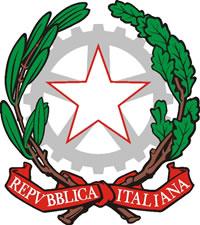 ISTITUTO COMPRENSIVODI SCUOLA INFANZIA, PRIMARIA E SECONDARIA DI 1° GRADO“G. MARCONI”Viale G. Rossini, 87 - 05100 TERNITel. 0744-220982  Fax 0744-274699 – Cod. Fisc. 80004470557e-mail: tric80400t@istruzione.it – pec: tric80400t@pec.istruzione.it sito web: icmarconiterni.edu.itProt. n. /                                                                              Data ........................... ............IL DIRIGENTE SCOLASTICOVISTA la C.M. n. 56 del 04/07/2003;VISTO il Piano Triennale dell'Offerta Formativa relativo al corrente a.s. _______ / ______VISTO la richiesta del genitore/tutore e la documentazione medica a supporto di detta richiesta;VISTO il Progetto di istruzione domiciliare relativo all' alunno _______________________ frequentante la classe _____________PRESO ATTO della disponibilità del docente della stessa/altra classe ad effettuare attività didattica, in orario aggiuntivo, presso il domicilio dell'alunno stesso;CONFERISCEal docente ..........................................................................................................l' incarico  di effettuare attività didattica presso il domicilio dell'alunno ..................................... per n. ...........ore settimanali, a partire dalla data .................................... e presumibilmente fino alla data ..............................Le ore effettivamente svolte saranno retribuite secondo quanto previsto dal vigente C.C.N.L., con i fondi assegnati dall' Ufficio Scolastico Regionale che, qualora insufficienti, saranno integrati con le risorse del Fondo di Istituto.IL DIRIGENTE SCOLASTICO                                                       ....................................................Allegato 5____________________________________________________________________ISTITUTO COMPRENSIVODI SCUOLA INFANZIA, PRIMARIA E SECONDARIA DI 1° GRADO“G. MARCONI”Viale G. Rossini, 87 - 05100 TERNITel. 0744-220982  Fax 0744-274699 – Cod. Fisc. 80004470557e-mail: tric80400t@istruzione.it – pec: tric80400t@pec.istruzione.it sito web: icmarconiterni.edu.itPROGETTO ISTRUZIONE DOMICILIAREA.S. ..............Alunno ...................................... .................................SCHEDA DI MONITORAGGIO DELL'ATTIVITÀ DIDATTICA(da allegare alla relazione finale)L'insegnante ..................................................................Il genitore ......................................................................Allegato 6____________________________________________________________________ISTITUTO COMPRENSIVODI SCUOLA INFANZIA, PRIMARIA E SECONDARIA DI 1° GRADO“G. MARCONI”Viale G. Rossini, 87 - 05100 TERNITel. 0744-220982  Fax 0744-274699 – Cod. Fisc. 80004470557e-mail: tric80400t@istruzione.it – pec: tric80400t@pec.istruzione.it sito web: icmarconiterni.edu.itRENDICONTAZIONE PROGETTO DI ISTRUZIONE DOMICILIARE(da allegare alla relazione finale in caso di richiesta di finanziamento)Alunna/o (solo iniziali e anno di nascita) ________________________Periodo/i progetto _______________________________Insegnanti impegnati nel progetto e relative ore di attività didattica effettuateCONSUNTIVOSussidi tecnologici ricevuti in comodato d'uso da restituire:(Elenco) _______________________________________________________________________Data ..................................IL D.S.G.A                                                    IL DIRIGENTE SCOLASTICO................................................................... ....................................................................Allegato 7____________________________________________________________________ISTITUTO COMPRENSIVODI SCUOLA INFANZIA, PRIMARIA E SECONDARIA DI 1° GRADO“G. MARCONI”Viale G. Rossini, 87 - 05100 TERNITel. 0744-220982  Fax 0744-274699 – Cod. Fisc. 80004470557e-mail: tric80400t@istruzione.it – pec: tric80400t@pec.istruzione.it sito web: icmarconiterni.edu.itRELAZIONE FINALE PROGETTO ISTRUZIONE DOMICILIARE(da allegare alla relazione finale)a.s. _______ - ________Alunno/a (solo iniziali e anno di nascita) ________________________§ Aspetti logistico organizzativi:_______________________________________________________________________________§ Aspetti metodologico – didattici:________________________________________________________________________________________________________________________________________________________________________________________________________________________________________________________________________________________________________________________________________________________________________________________________________________§ Aspetti valutativi generali:________________________________________________________________________________§ Valutazione sfera affettivo - relazionale:_________________________________________________________________________________________________________________________________________________________________________________________________________________________________________________________________________________________________________________________________________________________________________________________________________________________________________________________________________________________________________________§ Valutazione sfera degli apprendimenti:_______________________________________________________________________________________________________________________________________________________________________________________________________________________________________________________________________________________________________________________________________________________________________________________________________________________________________________________________§ Valutazione conclusiva sull'efficacia complessiva del progetto attuato e sulle prospettive:________________________________________________________________________________________________________________________________________________________________________________________________________________________________________________________________________________________________________________________________________________________________________________________________________________________________________________________________________________________________________________________________________________________________________________Docenti:......................................................................................................................................................................................................................................lì .....................Ore di attività previste per le singole disciplineOre di attività previste per le singole disciplineDisciplinaOre settimanaliInsegnanteAmbito disciplinare/disciplinaPeriodoContenuti dell’attivitàOre di attivitàOsservazioniDocenteDisciplinaOreDocenzaVOCE DI SPESAIMPORTI TOTALI1) Personalea) Docenza                  n. ore totali€b) Oneri a carico dello Stato€Costo totale del progetto     (a+b)€